Erklärung bei Abgabe der DissertationIch erkläre, dass ich die bei der Fakultät Fakultät MINT - Mathematik, Informatik, Physik, Elektro- und Informationstechnik der Brandenburgischen Technischen Universität Cottbus–Senftenberg zur Eröffnung des Promotionsverfahrens vorgelegte Dissertation mit dem Titel_________________________________________________________________unter der Betreuung von ______________ selbstständig und ohne sonstige Hilfe erstellt, andere als die angegebenen Quellen und Hilfsmittel nicht benutzt und die den benutzten Quellen wörtlich oder inhaltlich entnommenen Stellen als solche kenntlich gemacht habe. Ich habe die Dissertation in dieser oder ähnlicher Form weder früher noch gleichzeitig in einem anderen Prüfungsverfahren als Prüfungsleistung vorgelegt.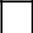  Teile der Dissertation entstammen bereits veröffentlichten Arbeiten. Sie sind entsprechend gekennzeichnet und mein Eigenanteil als Autor oder Co-Autor zutreffend kenntlich gemacht.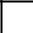 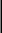  Ich habe den angestrebten Doktorgrad noch nicht erworben und bin nicht in einem früheren Pro-motionsverfahren für den angestrebten Doktorgrad endgültig gescheitert.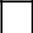  Die Veröffentlichung der Dissertation verletzt keine bestehenden Schutzrechte Dritter.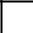 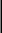 Die Rahmenpromotionsordnung der BTU Cottbus–Senftenberg ist mir bekannt, insbesondere habe ich die Bedeutung von § 18 der Promotionsordnung der Fakultät MINT (Ungültigkeit der Promotion und Entzug des Doktorgrades) zur Kenntnis genommen._______________________________(Ort, Datum, Unterschrift)